Barry G. Johnson, Sr. / www.barrygjohnsonsr.comChristian Character / Faith; Hope; Love; Boldness; Suffering; Evangelism; Godliness / 1 Peter 1:3–5Hope gives believers confidence and reassurance in this present life, allowing them to lead effective lives for God. It also reassures them of the reality of eternal life, allowing them to face difficulties with confidence.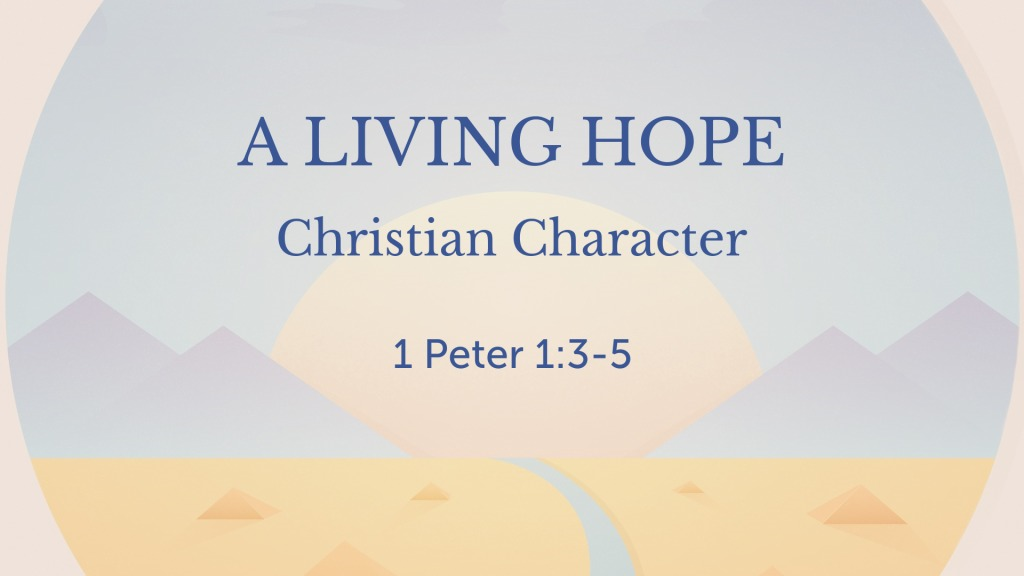 1 Peter 1:3–5 (ESV) 3 Blessed be the God and Father of our Lord Jesus Christ! According to his great mercy, he has caused us to be born again to a living hope through the resurrection of Jesus Christ from the dead, 4 to an inheritance that is imperishable, undefiled, and unfading, kept in heaven for you, 5 who by God’s power are being guarded through faith for a salvation ready to be revealed in the last time. Hope leads to more effective Christian living and witnessA. Hope encourages believers to be bold2 Corinthians 3:12B. Hope encourages believers to evangelize1 Peter 3:15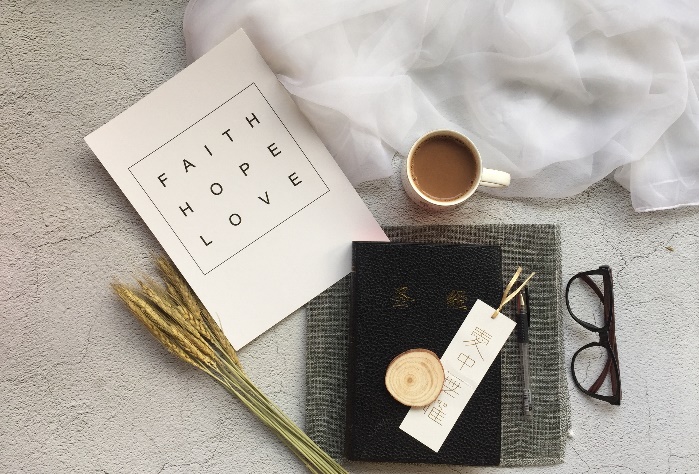 C. Hope leads to godly living1 John 3:2Psalm 25:21; Hebrews 6:1-12D. Hope equips believers for spiritual warfare1 Thessalonians 5:8E. Hope enables believers to face suffering with confidenceRomans 5:3-5Psalm 22:24; 147:11; Philippians 1:20God’s Invitation and Plan of SalvationHear - Romans 10:17Believe and Confess - Romans 10:9-10Repent - Luke 13:3Be Baptized - Romans 6:3-4Remain Faithful - Revelation 2:10New to the Faith?•	First PrinciplesHave you fallen away from Faith?•	Need to be RestoredMy Decision Today •	I would like to be baptized today •	I would like to renew my life to Christ•	I would like to learn more about Jesus and the Bible Questions:  What are my next steps? •	Come forward to be baptized •	Request a Bible Study to learn more •	Attend Bible Class to grow and mature •	Find a place to serve others•	Apply today’s lesson to my life